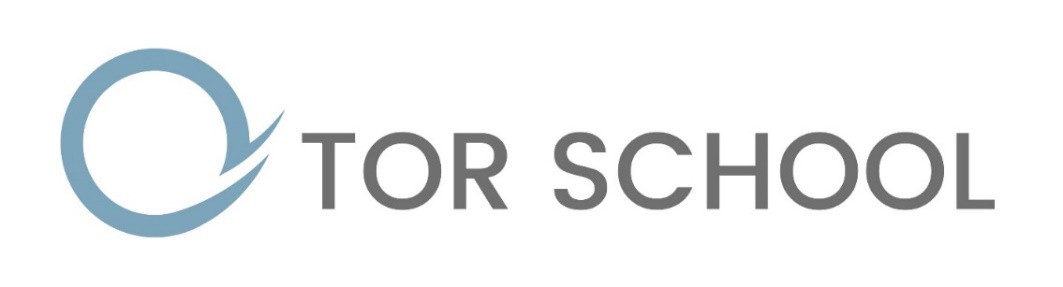 Safeguarding Leads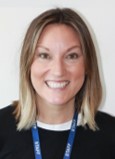 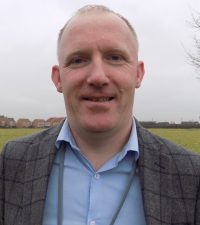 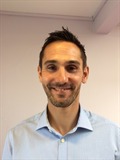 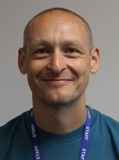 